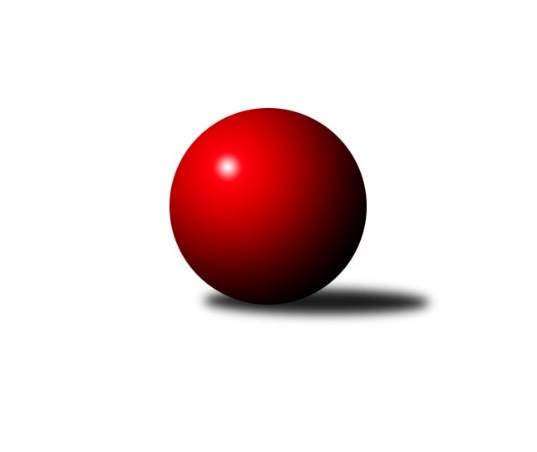 Č.11Ročník 2021/2022	27.4.2024 1. KLM 2021/2022Statistika 11. kolaTabulka družstev:		družstvo	záp	výh	rem	proh	skore	sety	průměr	body	plné	dorážka	chyby	1.	TJ Centropen Dačice	10	8	1	1	55.0 : 25.0 	(143.0 : 97.0)	3447	17	2273	1174	17.6	2.	TJ Loko České Velenice	11	8	1	2	52.0 : 36.0 	(132.5 : 131.5)	3393	17	2230	1163	20.8	3.	SKK Hořice	11	7	0	4	49.0 : 39.0 	(138.0 : 126.0)	3477	14	2270	1207	11.5	4.	TJ Sokol Duchcov	9	5	0	4	45.0 : 27.0 	(119.5 : 96.5)	3442	10	2261	1181	17.8	5.	KK Zábřeh	9	5	0	4	43.0 : 29.0 	(128.0 : 88.0)	3359	10	2219	1139	14.1	6.	TJ Lokomotiva Trutnov	11	5	0	6	36.0 : 52.0 	(113.5 : 150.5)	3331	10	2224	1107	22.7	7.	KK Vyškov	9	3	3	3	36.0 : 36.0 	(111.5 : 104.5)	3371	9	2243	1128	21.1	8.	KK Lokomotiva Tábor	11	4	1	6	42.0 : 46.0 	(128.0 : 136.0)	3387	9	2255	1132	22.9	9.	KK Slovan Rosice	10	3	1	6	37.5 : 42.5 	(111.5 : 128.5)	3351	7	2232	1119	22.9	10.	TJ Valašské Meziříčí B	11	3	1	7	34.5 : 53.5 	(129.0 : 135.0)	3389	7	2269	1120	22.1	11.	CB Dobřany Klokani	10	3	0	7	30.5 : 49.5 	(100.0 : 140.0)	3394	6	2245	1148	18	12.	TJ Třebíč	10	2	2	6	27.5 : 52.5 	(109.5 : 130.5)	3351	6	2229	1122	24.4Tabulka doma:		družstvo	záp	výh	rem	proh	skore	sety	průměr	body	maximum	minimum	1.	KK Zábřeh	5	4	0	1	31.0 : 9.0 	(89.0 : 31.0)	3351	8	3417	3308	2.	TJ Loko České Velenice	5	4	0	1	23.0 : 17.0 	(60.0 : 60.0)	3495	8	3546	3449	3.	SKK Hořice	6	4	0	2	31.0 : 17.0 	(87.0 : 57.0)	3466	8	3527	3396	4.	TJ Centropen Dačice	5	3	1	1	25.0 : 15.0 	(71.5 : 48.5)	3520	7	3579	3429	5.	KK Lokomotiva Tábor	6	3	1	2	26.0 : 22.0 	(69.5 : 74.5)	3471	7	3524	3354	6.	TJ Sokol Duchcov	5	3	0	2	26.0 : 14.0 	(74.0 : 46.0)	3502	6	3618	3352	7.	CB Dobřany Klokani	5	3	0	2	25.0 : 15.0 	(64.5 : 55.5)	3467	6	3575	3406	8.	TJ Valašské Meziříčí B	5	3	0	2	22.5 : 17.5 	(66.5 : 53.5)	3492	6	3611	3352	9.	KK Slovan Rosice	5	2	1	2	24.0 : 16.0 	(64.0 : 56.0)	3356	5	3396	3295	10.	KK Vyškov	4	1	2	1	16.0 : 16.0 	(53.5 : 42.5)	3245	4	3303	3190	11.	TJ Lokomotiva Trutnov	5	2	0	3	16.0 : 24.0 	(54.0 : 66.0)	3319	4	3413	3199	12.	TJ Třebíč	5	1	0	4	12.0 : 28.0 	(56.5 : 63.5)	3292	2	3351	3160Tabulka venku:		družstvo	záp	výh	rem	proh	skore	sety	průměr	body	maximum	minimum	1.	TJ Centropen Dačice	5	5	0	0	30.0 : 10.0 	(71.5 : 48.5)	3432	10	3636	3312	2.	TJ Loko České Velenice	6	4	1	1	29.0 : 19.0 	(72.5 : 71.5)	3376	9	3516	3206	3.	SKK Hořice	5	3	0	2	18.0 : 22.0 	(51.0 : 69.0)	3480	6	3562	3420	4.	TJ Lokomotiva Trutnov	6	3	0	3	20.0 : 28.0 	(59.5 : 84.5)	3333	6	3518	3237	5.	KK Vyškov	5	2	1	2	20.0 : 20.0 	(58.0 : 62.0)	3396	5	3555	3285	6.	TJ Sokol Duchcov	4	2	0	2	19.0 : 13.0 	(45.5 : 50.5)	3427	4	3568	3267	7.	TJ Třebíč	5	1	2	2	15.5 : 24.5 	(53.0 : 67.0)	3363	4	3432	3293	8.	KK Zábřeh	4	1	0	3	12.0 : 20.0 	(39.0 : 57.0)	3361	2	3420	3298	9.	KK Lokomotiva Tábor	5	1	0	4	16.0 : 24.0 	(58.5 : 61.5)	3370	2	3454	3283	10.	KK Slovan Rosice	5	1	0	4	13.5 : 26.5 	(47.5 : 72.5)	3350	2	3450	3177	11.	TJ Valašské Meziříčí B	6	0	1	5	12.0 : 36.0 	(62.5 : 81.5)	3372	1	3494	3219	12.	CB Dobřany Klokani	5	0	0	5	5.5 : 34.5 	(35.5 : 84.5)	3376	0	3454	3267Tabulka podzimní části:		družstvo	záp	výh	rem	proh	skore	sety	průměr	body	doma	venku	1.	TJ Centropen Dačice	10	8	1	1	55.0 : 25.0 	(143.0 : 97.0)	3447	17 	3 	1 	1 	5 	0 	0	2.	TJ Loko České Velenice	11	8	1	2	52.0 : 36.0 	(132.5 : 131.5)	3393	17 	4 	0 	1 	4 	1 	1	3.	SKK Hořice	11	7	0	4	49.0 : 39.0 	(138.0 : 126.0)	3477	14 	4 	0 	2 	3 	0 	2	4.	TJ Sokol Duchcov	9	5	0	4	45.0 : 27.0 	(119.5 : 96.5)	3442	10 	3 	0 	2 	2 	0 	2	5.	KK Zábřeh	9	5	0	4	43.0 : 29.0 	(128.0 : 88.0)	3359	10 	4 	0 	1 	1 	0 	3	6.	TJ Lokomotiva Trutnov	11	5	0	6	36.0 : 52.0 	(113.5 : 150.5)	3331	10 	2 	0 	3 	3 	0 	3	7.	KK Vyškov	9	3	3	3	36.0 : 36.0 	(111.5 : 104.5)	3371	9 	1 	2 	1 	2 	1 	2	8.	KK Lokomotiva Tábor	11	4	1	6	42.0 : 46.0 	(128.0 : 136.0)	3387	9 	3 	1 	2 	1 	0 	4	9.	KK Slovan Rosice	10	3	1	6	37.5 : 42.5 	(111.5 : 128.5)	3351	7 	2 	1 	2 	1 	0 	4	10.	TJ Valašské Meziříčí B	11	3	1	7	34.5 : 53.5 	(129.0 : 135.0)	3389	7 	3 	0 	2 	0 	1 	5	11.	CB Dobřany Klokani	10	3	0	7	30.5 : 49.5 	(100.0 : 140.0)	3394	6 	3 	0 	2 	0 	0 	5	12.	TJ Třebíč	10	2	2	6	27.5 : 52.5 	(109.5 : 130.5)	3351	6 	1 	0 	4 	1 	2 	2Tabulka jarní části:		družstvo	záp	výh	rem	proh	skore	sety	průměr	body	doma	venku	1.	TJ Loko České Velenice	0	0	0	0	0.0 : 0.0 	(0.0 : 0.0)	0	0 	0 	0 	0 	0 	0 	0 	2.	KK Lokomotiva Tábor	0	0	0	0	0.0 : 0.0 	(0.0 : 0.0)	0	0 	0 	0 	0 	0 	0 	0 	3.	CB Dobřany Klokani	0	0	0	0	0.0 : 0.0 	(0.0 : 0.0)	0	0 	0 	0 	0 	0 	0 	0 	4.	TJ Sokol Duchcov	0	0	0	0	0.0 : 0.0 	(0.0 : 0.0)	0	0 	0 	0 	0 	0 	0 	0 	5.	KK Zábřeh	0	0	0	0	0.0 : 0.0 	(0.0 : 0.0)	0	0 	0 	0 	0 	0 	0 	0 	6.	TJ Třebíč	0	0	0	0	0.0 : 0.0 	(0.0 : 0.0)	0	0 	0 	0 	0 	0 	0 	0 	7.	TJ Lokomotiva Trutnov	0	0	0	0	0.0 : 0.0 	(0.0 : 0.0)	0	0 	0 	0 	0 	0 	0 	0 	8.	KK Vyškov	0	0	0	0	0.0 : 0.0 	(0.0 : 0.0)	0	0 	0 	0 	0 	0 	0 	0 	9.	KK Slovan Rosice	0	0	0	0	0.0 : 0.0 	(0.0 : 0.0)	0	0 	0 	0 	0 	0 	0 	0 	10.	TJ Centropen Dačice	0	0	0	0	0.0 : 0.0 	(0.0 : 0.0)	0	0 	0 	0 	0 	0 	0 	0 	11.	SKK Hořice	0	0	0	0	0.0 : 0.0 	(0.0 : 0.0)	0	0 	0 	0 	0 	0 	0 	0 	12.	TJ Valašské Meziříčí B	0	0	0	0	0.0 : 0.0 	(0.0 : 0.0)	0	0 	0 	0 	0 	0 	0 	0 Zisk bodů pro družstvo:		jméno hráče	družstvo	body	zápasy	v %	dílčí body	sety	v %	1.	David Urbánek 	SKK Hořice 	9	/	10	(90%)	30.5	/	40	(76%)	2.	Jiří Němec 	TJ Centropen Dačice 	9	/	10	(90%)	30	/	40	(75%)	3.	Zdenek Ransdorf 	TJ Sokol Duchcov 	8	/	8	(100%)	27	/	32	(84%)	4.	Ivo Fabík 	KK Slovan Rosice 	8	/	8	(100%)	23.5	/	32	(73%)	5.	Ondřej Ševela 	KK Vyškov 	8	/	9	(89%)	26	/	36	(72%)	6.	Jaroslav Bulant 	TJ Sokol Duchcov 	7	/	9	(78%)	21.5	/	36	(60%)	7.	Ladislav Chmel 	TJ Loko České Velenice 	7	/	10	(70%)	25	/	40	(63%)	8.	Jiří Zemek 	KK Slovan Rosice 	7	/	10	(70%)	23	/	40	(58%)	9.	Zdeněk Dvořák 	TJ Loko České Velenice 	7	/	10	(70%)	22.5	/	40	(56%)	10.	Mojmír Holec 	TJ Centropen Dačice 	6	/	9	(67%)	20	/	36	(56%)	11.	Milan Stránský 	TJ Sokol Duchcov 	6	/	9	(67%)	20	/	36	(56%)	12.	Vojtěch Tulka 	SKK Hořice 	6	/	10	(60%)	23	/	40	(58%)	13.	Lukáš Vik 	TJ Třebíč 	6	/	10	(60%)	22.5	/	40	(56%)	14.	Roman Straka 	TJ Lokomotiva Trutnov  	6	/	10	(60%)	22	/	40	(55%)	15.	David Kášek 	KK Lokomotiva Tábor 	6	/	10	(60%)	22	/	40	(55%)	16.	Zbyněk Dvořák 	TJ Loko České Velenice 	6	/	10	(60%)	20.5	/	40	(51%)	17.	Michal Waszniovski 	TJ Centropen Dačice 	6	/	10	(60%)	20	/	40	(50%)	18.	Tomáš Maroušek 	TJ Loko České Velenice 	6	/	10	(60%)	19.5	/	40	(49%)	19.	Radim Metelka 	TJ Valašské Meziříčí B 	6	/	10	(60%)	17.5	/	40	(44%)	20.	Miloš Civín 	TJ Sokol Duchcov 	5	/	6	(83%)	14.5	/	24	(60%)	21.	Martin Sitta 	KK Zábřeh 	5	/	7	(71%)	19	/	28	(68%)	22.	Petr Chval 	KK Lokomotiva Tábor 	5	/	7	(71%)	16.5	/	28	(59%)	23.	Adam Mísař 	KK Zábřeh 	5	/	7	(71%)	14	/	28	(50%)	24.	Martin Pejčoch 	CB Dobřany Klokani 	5	/	8	(63%)	18.5	/	32	(58%)	25.	Lukáš Doubrava 	CB Dobřany Klokani 	5	/	9	(56%)	19.5	/	36	(54%)	26.	Radek Kroupa 	SKK Hořice 	5	/	9	(56%)	18.5	/	36	(51%)	27.	Martin Filakovský 	KK Lokomotiva Tábor 	5	/	9	(56%)	18	/	36	(50%)	28.	Jiří Zemánek 	TJ Sokol Duchcov 	5	/	9	(56%)	18	/	36	(50%)	29.	Dominik Ruml 	SKK Hořice 	5	/	10	(50%)	25	/	40	(63%)	30.	Bořivoj Jelínek 	KK Lokomotiva Tábor 	5	/	10	(50%)	15	/	40	(38%)	31.	Ondřej Stránský 	TJ Lokomotiva Trutnov  	5	/	11	(45%)	22	/	44	(50%)	32.	Marek Plšek 	TJ Lokomotiva Trutnov  	5	/	11	(45%)	20.5	/	44	(47%)	33.	Adam Palko 	KK Slovan Rosice 	4.5	/	8	(56%)	17.5	/	32	(55%)	34.	Jan Ševela 	TJ Třebíč 	4	/	5	(80%)	12	/	20	(60%)	35.	Petr Žahourek 	TJ Centropen Dačice 	4	/	7	(57%)	17.5	/	28	(63%)	36.	Tomáš Dražil 	KK Zábřeh 	4	/	7	(57%)	15.5	/	28	(55%)	37.	Radim Čuřík 	KK Vyškov 	4	/	7	(57%)	15	/	28	(54%)	38.	Jaromír Šklíba 	SKK Hořice 	4	/	7	(57%)	14	/	28	(50%)	39.	Petr Pevný 	KK Vyškov 	4	/	7	(57%)	13.5	/	28	(48%)	40.	Michal Juroška 	TJ Valašské Meziříčí B 	4	/	7	(57%)	12.5	/	28	(45%)	41.	Ondřej Touš 	TJ Loko České Velenice 	4	/	8	(50%)	15.5	/	32	(48%)	42.	Dalibor Matyáš 	KK Slovan Rosice 	4	/	9	(44%)	19	/	36	(53%)	43.	Petr Bystřický 	KK Lokomotiva Tábor 	4	/	9	(44%)	18.5	/	36	(51%)	44.	Martin Provazník 	CB Dobřany Klokani 	3.5	/	8	(44%)	13.5	/	32	(42%)	45.	Oldřich Roubek 	KK Lokomotiva Tábor 	3.5	/	9	(39%)	18	/	36	(50%)	46.	Rostislav Gorecký 	TJ Valašské Meziříčí B 	3	/	3	(100%)	10	/	12	(83%)	47.	Jiří Trávníček 	KK Vyškov 	3	/	3	(100%)	8	/	12	(67%)	48.	Ondřej Černý 	SKK Hořice 	3	/	4	(75%)	11	/	16	(69%)	49.	Radek Jalovecký 	TJ Sokol Duchcov 	3	/	4	(75%)	9	/	16	(56%)	50.	Luděk Rychlovský 	KK Vyškov 	3	/	5	(60%)	8.5	/	20	(43%)	51.	Karel Novák 	TJ Centropen Dačice 	3	/	6	(50%)	16	/	24	(67%)	52.	Jiří Baloun 	CB Dobřany Klokani 	3	/	6	(50%)	12.5	/	24	(52%)	53.	Jaroslav Tenkl 	TJ Třebíč 	3	/	7	(43%)	14	/	28	(50%)	54.	Josef Sitta 	KK Zábřeh 	3	/	7	(43%)	12.5	/	28	(45%)	55.	Marek Ollinger 	KK Zábřeh 	3	/	7	(43%)	9	/	28	(32%)	56.	Daniel Šefr 	TJ Valašské Meziříčí B 	3	/	8	(38%)	16	/	32	(50%)	57.	David Ryzák 	TJ Lokomotiva Trutnov  	3	/	8	(38%)	13.5	/	32	(42%)	58.	Michal Šneberger 	CB Dobřany Klokani 	3	/	8	(38%)	12.5	/	32	(39%)	59.	Tomáš Pospíchal 	TJ Centropen Dačice 	3	/	9	(33%)	17	/	36	(47%)	60.	Martin Hažva 	SKK Hořice 	3	/	9	(33%)	14	/	36	(39%)	61.	Jiří Axman 	KK Slovan Rosice 	3	/	10	(30%)	18	/	40	(45%)	62.	Miroslav Dvořák 	TJ Loko České Velenice 	3	/	10	(30%)	17	/	40	(43%)	63.	Marek Žoudlík 	TJ Lokomotiva Trutnov  	3	/	10	(30%)	16.5	/	40	(41%)	64.	Kamil Fiebinger 	TJ Lokomotiva Trutnov  	3	/	11	(27%)	15.5	/	44	(35%)	65.	Karel Smažík 	KK Lokomotiva Tábor 	2.5	/	9	(28%)	15	/	36	(42%)	66.	Zdeněk Pospíchal 	TJ Centropen Dačice 	2	/	2	(100%)	7	/	8	(88%)	67.	Ondřej Topič 	TJ Valašské Meziříčí B 	2	/	2	(100%)	6	/	8	(75%)	68.	Petr Vojtíšek 	TJ Centropen Dačice 	2	/	2	(100%)	6	/	8	(75%)	69.	Josef Brtník 	TJ Centropen Dačice 	2	/	2	(100%)	5	/	8	(63%)	70.	Tomáš Cabák 	TJ Valašské Meziříčí B 	2	/	2	(100%)	5	/	8	(63%)	71.	Tomáš Procházka 	KK Vyškov 	2	/	4	(50%)	10	/	16	(63%)	72.	Branislav Černuška 	TJ Loko České Velenice 	2	/	4	(50%)	8.5	/	16	(53%)	73.	Vlastimil Zeman 	CB Dobřany Klokani 	2	/	4	(50%)	6	/	16	(38%)	74.	Robert Pevný 	TJ Třebíč 	2	/	6	(33%)	13	/	24	(54%)	75.	Josef Fišer ml.	CB Dobřany Klokani 	2	/	7	(29%)	12	/	28	(43%)	76.	Josef Touš 	KK Vyškov 	2	/	8	(25%)	14.5	/	32	(45%)	77.	Mojmír Novotný 	TJ Třebíč 	2	/	8	(25%)	10.5	/	32	(33%)	78.	Václav Špička 	KK Slovan Rosice 	2	/	8	(25%)	8.5	/	32	(27%)	79.	Dalibor Lang 	TJ Třebíč 	1.5	/	6	(25%)	8	/	24	(33%)	80.	Jiří Mrlík 	TJ Valašské Meziříčí B 	1	/	1	(100%)	4	/	4	(100%)	81.	Dalibor Jandík 	TJ Valašské Meziříčí B 	1	/	1	(100%)	4	/	4	(100%)	82.	Miroslav Ježek 	TJ Třebíč 	1	/	1	(100%)	3	/	4	(75%)	83.	Zdeněk Kandl 	TJ Sokol Duchcov 	1	/	1	(100%)	3	/	4	(75%)	84.	Ladislav Takáč 	KK Lokomotiva Tábor 	1	/	2	(50%)	3.5	/	8	(44%)	85.	Tomáš Juřík 	TJ Valašské Meziříčí B 	1	/	3	(33%)	7	/	12	(58%)	86.	Kamil Nestrojil 	TJ Třebíč 	1	/	3	(33%)	6	/	12	(50%)	87.	Pavel Vymazal 	KK Vyškov 	1	/	3	(33%)	6	/	12	(50%)	88.	Petr Benedikt 	TJ Třebíč 	1	/	5	(20%)	8	/	20	(40%)	89.	Martin Štěpánek 	TJ Valašské Meziříčí B 	1	/	5	(20%)	7	/	20	(35%)	90.	František Fojtík 	TJ Valašské Meziříčí B 	1	/	5	(20%)	6.5	/	20	(33%)	91.	Kamil Hlavizňa 	KK Slovan Rosice 	1	/	5	(20%)	2	/	20	(10%)	92.	Eduard Varga 	KK Vyškov 	1	/	6	(17%)	8	/	24	(33%)	93.	Václav Švub 	KK Zábřeh 	1	/	7	(14%)	10	/	28	(36%)	94.	Vladimír Výrek 	TJ Valašské Meziříčí B 	1	/	8	(13%)	14.5	/	32	(45%)	95.	Matouš Krajzinger 	TJ Valašské Meziříčí B 	1	/	8	(13%)	12	/	32	(38%)	96.	Michal Markus 	TJ Valašské Meziříčí B 	0.5	/	1	(50%)	2	/	4	(50%)	97.	Jan Koubský 	CB Dobřany Klokani 	0	/	1	(0%)	2	/	4	(50%)	98.	Martin Kuropata 	TJ Valašské Meziříčí B 	0	/	1	(0%)	2	/	4	(50%)	99.	Dušan Rodek 	TJ Centropen Dačice 	0	/	1	(0%)	1.5	/	4	(38%)	100.	Miloš Veigl 	TJ Lokomotiva Trutnov  	0	/	1	(0%)	1.5	/	4	(38%)	101.	David Holý 	TJ Loko České Velenice 	0	/	1	(0%)	1	/	4	(25%)	102.	Bohumil Maroušek 	TJ Loko České Velenice 	0	/	1	(0%)	1	/	4	(25%)	103.	Petr Holý 	TJ Lokomotiva Trutnov  	0	/	1	(0%)	0	/	4	(0%)	104.	David Marek 	TJ Loko České Velenice 	0	/	1	(0%)	0	/	4	(0%)	105.	Milan Kabelka 	TJ Centropen Dačice 	0	/	2	(0%)	3	/	8	(38%)	106.	Zdeněk Babka 	TJ Lokomotiva Trutnov  	0	/	2	(0%)	0	/	8	(0%)	107.	Pavel Jedlička 	TJ Sokol Duchcov 	0	/	3	(0%)	3	/	12	(25%)	108.	Václav Rypel 	TJ Třebíč 	0	/	4	(0%)	5.5	/	16	(34%)Průměry na kuželnách:		kuželna	průměr	plné	dorážka	chyby	výkon na hráče	1.	TJ Centropen Dačice, 1-4	3488	2292	1195	19.8	(581.3)	2.	České Velenice, 1-4	3479	2304	1175	17.9	(580.0)	3.	Tábor, 1-4	3466	2297	1169	21.1	(577.8)	4.	CB Dobřany, 1-4	3465	2284	1181	21.7	(577.5)	5.	TJ Valašské Meziříčí, 1-4	3455	2272	1182	17.4	(575.8)	6.	Duchcov, 1-4	3431	2260	1171	20.8	(572.0)	7.	SKK Hořice, 1-4	3408	2256	1152	17.3	(568.0)	8.	Trutnov, 1-4	3344	2229	1115	21.1	(557.5)	9.	KK Slovan Rosice, 1-4	3332	2208	1123	23.0	(555.4)	10.	TJ Třebíč, 1-4	3327	2212	1115	21.0	(554.6)	11.	KK Zábřeh, 1-4	3317	2207	1109	19.7	(552.9)	12.	KK Vyškov, 1-4	3268	2175	1092	24.9	(544.7)Nejlepší výkony na kuželnách:TJ Centropen Dačice, 1-4TJ Centropen Dačice	3579	7. kolo	Zdenek Ransdorf 	TJ Sokol Duchcov	664	2. koloSKK Hořice	3562	5. kolo	Jiří Němec 	TJ Centropen Dačice	661	7. koloTJ Centropen Dačice	3555	10. kolo	Tomáš Maroušek 	TJ Loko České Velenice	632	7. koloTJ Centropen Dačice	3553	9. kolo	Tomáš Dražil 	KK Zábřeh	622	10. koloTJ Centropen Dačice	3551	2. kolo	Zdeněk Pospíchal 	TJ Centropen Dačice	621	2. koloTJ Loko České Velenice	3516	7. kolo	David Urbánek 	SKK Hořice	616	5. koloTJ Centropen Dačice	3488	5. kolo	Mojmír Holec 	TJ Centropen Dačice	615	2. koloKK Zábřeh	3485	10. kolo	Martin Sitta 	KK Zábřeh	613	10. koloTJ Sokol Duchcov	3475	2. kolo	Ondřej Černý 	SKK Hořice	613	5. koloTJ Centropen Dačice	3429	3. kolo	Tomáš Pospíchal 	TJ Centropen Dačice	609	7. koloČeské Velenice, 1-4KK Vyškov	3555	6. kolo	Zdeněk Dvořák 	TJ Loko České Velenice	645	4. koloTJ Loko České Velenice	3546	4. kolo	Josef Touš 	KK Vyškov	618	6. koloTJ Loko České Velenice	3522	11. kolo	Tomáš Procházka 	KK Vyškov	614	6. koloSKK Hořice	3510	11. kolo	Ondřej Touš 	TJ Loko České Velenice	614	4. koloTJ Loko České Velenice	3489	6. kolo	Tomáš Maroušek 	TJ Loko České Velenice	611	11. koloTJ Loko České Velenice	3470	8. kolo	David Urbánek 	SKK Hořice	608	11. koloKK Lokomotiva Tábor	3454	8. kolo	Zdeněk Dvořák 	TJ Loko České Velenice	608	11. koloCB Dobřany Klokani	3454	4. kolo	Martin Pejčoch 	CB Dobřany Klokani	607	4. koloTJ Loko České Velenice	3449	2. kolo	Radim Čuřík 	KK Vyškov	605	6. koloTJ Valašské Meziříčí B	3350	2. kolo	Zdeněk Dvořák 	TJ Loko České Velenice	604	2. koloTábor, 1-4TJ Sokol Duchcov	3568	4. kolo	Zdenek Ransdorf 	TJ Sokol Duchcov	674	4. koloKK Lokomotiva Tábor	3524	9. kolo	Bořivoj Jelínek 	KK Lokomotiva Tábor	635	10. koloKK Lokomotiva Tábor	3523	7. kolo	Lukáš Vik 	TJ Třebíč	632	5. koloKK Lokomotiva Tábor	3504	10. kolo	Martin Filakovský 	KK Lokomotiva Tábor	630	7. koloTJ Valašské Meziříčí B	3494	10. kolo	Adam Palko 	KK Slovan Rosice	627	7. koloKK Lokomotiva Tábor	3486	2. kolo	Martin Filakovský 	KK Lokomotiva Tábor	621	2. koloKK Vyškov	3474	2. kolo	Bořivoj Jelínek 	KK Lokomotiva Tábor	613	9. koloKK Lokomotiva Tábor	3437	4. kolo	David Kášek 	KK Lokomotiva Tábor	612	9. koloTJ Třebíč	3422	5. kolo	David Kášek 	KK Lokomotiva Tábor	609	7. koloCB Dobřany Klokani	3416	9. kolo	Ondřej Ševela 	KK Vyškov	609	2. koloCB Dobřany, 1-4TJ Centropen Dačice	3636	11. kolo	Mojmír Holec 	TJ Centropen Dačice	631	11. koloCB Dobřany Klokani	3575	5. kolo	Jiří Němec 	TJ Centropen Dačice	629	11. koloTJ Lokomotiva Trutnov 	3518	8. kolo	Roman Straka 	TJ Lokomotiva Trutnov 	625	8. koloCB Dobřany Klokani	3484	3. kolo	Martin Pejčoch 	CB Dobřany Klokani	623	5. koloTJ Valašské Meziříčí B	3477	5. kolo	Karel Novák 	TJ Centropen Dačice	618	11. koloCB Dobřany Klokani	3443	11. kolo	Petr Žahourek 	TJ Centropen Dačice	617	11. koloCB Dobřany Klokani	3425	8. kolo	David Ryzák 	TJ Lokomotiva Trutnov 	610	8. koloCB Dobřany Klokani	3406	1. kolo	Josef Fišer ml.	CB Dobřany Klokani	610	5. koloKK Slovan Rosice	3393	3. kolo	Lukáš Doubrava 	CB Dobřany Klokani	609	5. koloTJ Třebíč	3293	1. kolo	Lukáš Doubrava 	CB Dobřany Klokani	609	3. koloTJ Valašské Meziříčí, 1-4TJ Valašské Meziříčí B	3611	11. kolo	Rostislav Gorecký 	TJ Valašské Meziříčí B	667	4. koloTJ Valašské Meziříčí B	3604	1. kolo	Tomáš Cabák 	TJ Valašské Meziříčí B	653	4. koloTJ Valašské Meziříčí B	3526	4. kolo	Rostislav Gorecký 	TJ Valašské Meziříčí B	638	1. koloTJ Centropen Dačice	3489	8. kolo	Roman Straka 	TJ Lokomotiva Trutnov 	634	6. koloTJ Třebíč	3432	11. kolo	Mojmír Holec 	TJ Centropen Dačice	628	8. koloTJ Lokomotiva Trutnov 	3417	6. kolo	Ondřej Topič 	TJ Valašské Meziříčí B	627	11. koloKK Zábřeh	3417	4. kolo	Jiří Mrlík 	TJ Valašské Meziříčí B	621	1. koloTJ Valašské Meziříčí B	3369	8. kolo	Rostislav Gorecký 	TJ Valašské Meziříčí B	621	11. koloTJ Valašské Meziříčí B	3352	6. kolo	Tomáš Cabák 	TJ Valašské Meziříčí B	615	11. koloKK Slovan Rosice	3333	1. kolo	Radim Metelka 	TJ Valašské Meziříčí B	609	1. koloDuchcov, 1-4TJ Sokol Duchcov	3618	7. kolo	Zdenek Ransdorf 	TJ Sokol Duchcov	649	7. koloTJ Sokol Duchcov	3559	10. kolo	Zdenek Ransdorf 	TJ Sokol Duchcov	647	3. koloTJ Sokol Duchcov	3534	3. kolo	Zdenek Ransdorf 	TJ Sokol Duchcov	630	10. koloTJ Loko České Velenice	3467	1. kolo	Milan Stránský 	TJ Sokol Duchcov	629	10. koloTJ Sokol Duchcov	3447	1. kolo	Milan Stránský 	TJ Sokol Duchcov	621	7. koloKK Zábřeh	3420	5. kolo	Zdeněk Dvořák 	TJ Loko České Velenice	620	1. koloTJ Valašské Meziříčí B	3384	3. kolo	Jiří Zemánek 	TJ Sokol Duchcov	618	7. koloTJ Sokol Duchcov	3352	5. kolo	Jiří Zemánek 	TJ Sokol Duchcov	609	10. koloTJ Lokomotiva Trutnov 	3271	10. kolo	Tomáš Dražil 	KK Zábřeh	608	5. koloCB Dobřany Klokani	3267	7. kolo	Miloš Civín 	TJ Sokol Duchcov	600	5. koloSKK Hořice, 1-4SKK Hořice	3527	2. kolo	David Urbánek 	SKK Hořice	640	10. koloSKK Hořice	3515	9. kolo	Zdenek Ransdorf 	TJ Sokol Duchcov	636	8. koloSKK Hořice	3494	4. kolo	Dominik Ruml 	SKK Hořice	623	4. koloKK Slovan Rosice	3450	10. kolo	David Urbánek 	SKK Hořice	622	9. koloSKK Hořice	3448	10. kolo	David Urbánek 	SKK Hořice	612	2. koloSKK Hořice	3414	6. kolo	Jaromír Šklíba 	SKK Hořice	608	2. koloTJ Sokol Duchcov	3398	8. kolo	Dalibor Jandík 	TJ Valašské Meziříčí B	598	9. koloSKK Hořice	3396	8. kolo	Lukáš Doubrava 	CB Dobřany Klokani	596	2. koloCB Dobřany Klokani	3365	2. kolo	David Urbánek 	SKK Hořice	595	8. koloTJ Valašské Meziříčí B	3307	9. kolo	Jaromír Šklíba 	SKK Hořice	595	9. koloTrutnov, 1-4SKK Hořice	3429	3. kolo	Jiří Trávníček 	KK Vyškov	628	11. koloKK Lokomotiva Tábor	3415	1. kolo	Roman Straka 	TJ Lokomotiva Trutnov 	613	11. koloTJ Lokomotiva Trutnov 	3413	7. kolo	Marek Ollinger 	KK Zábřeh	605	7. koloTJ Loko České Velenice	3396	5. kolo	David Kášek 	KK Lokomotiva Tábor	604	1. koloTJ Lokomotiva Trutnov 	3367	3. kolo	Roman Straka 	TJ Lokomotiva Trutnov 	602	3. koloTJ Lokomotiva Trutnov 	3353	11. kolo	Zbyněk Dvořák 	TJ Loko České Velenice	602	5. koloKK Zábřeh	3308	7. kolo	Martin Hažva 	SKK Hořice	598	3. koloKK Vyškov	3302	11. kolo	Tomáš Maroušek 	TJ Loko České Velenice	594	5. koloTJ Lokomotiva Trutnov 	3265	1. kolo	Ondřej Stránský 	TJ Lokomotiva Trutnov 	594	7. koloTJ Lokomotiva Trutnov 	3199	5. kolo	Radek Kroupa 	SKK Hořice	593	3. koloKK Slovan Rosice, 1-4TJ Centropen Dačice	3405	6. kolo	Zdenek Ransdorf 	TJ Sokol Duchcov	664	11. koloTJ Sokol Duchcov	3398	11. kolo	Ivo Fabík 	KK Slovan Rosice	656	8. koloKK Slovan Rosice	3396	8. kolo	Martin Sitta 	KK Zábřeh	607	2. koloKK Slovan Rosice	3388	4. kolo	Adam Palko 	KK Slovan Rosice	607	9. koloKK Slovan Rosice	3357	6. kolo	Adam Palko 	KK Slovan Rosice	604	4. koloTJ Třebíč	3349	8. kolo	Jiří Zemek 	KK Slovan Rosice	599	9. koloKK Slovan Rosice	3346	2. kolo	Dalibor Matyáš 	KK Slovan Rosice	594	2. koloTJ Loko České Velenice	3303	9. kolo	Jaroslav Bulant 	TJ Sokol Duchcov	594	11. koloKK Zábřeh	3298	2. kolo	Marek Plšek 	TJ Lokomotiva Trutnov 	593	4. koloKK Slovan Rosice	3295	9. kolo	Jiří Axman 	KK Slovan Rosice	591	2. koloTJ Třebíč, 1-4TJ Třebíč	3425	9. kolo	Marek Ollinger 	KK Zábřeh	641	9. koloSKK Hořice	3420	7. kolo	Dominik Ruml 	SKK Hořice	618	7. koloKK Zábřeh	3388	9. kolo	Lukáš Vik 	TJ Třebíč	603	4. koloTJ Loko České Velenice	3370	10. kolo	Ladislav Chmel 	TJ Loko České Velenice	596	10. koloTJ Třebíč	3351	10. kolo	Kamil Nestrojil 	TJ Třebíč	594	9. koloTJ Třebíč	3330	6. kolo	Zbyněk Dvořák 	TJ Loko České Velenice	593	10. koloTJ Třebíč	3326	7. kolo	Jan Ševela 	TJ Třebíč	591	9. koloTJ Centropen Dačice	3312	4. kolo	Vojtěch Tulka 	SKK Hořice	588	7. koloTJ Třebíč	3292	4. kolo	David Urbánek 	SKK Hořice	585	7. koloTJ Lokomotiva Trutnov 	3289	2. kolo	Jiří Němec 	TJ Centropen Dačice	585	4. koloKK Zábřeh, 1-4KK Zábřeh	3417	11. kolo	Ondřej Ševela 	KK Vyškov	592	8. koloKK Vyškov	3363	8. kolo	Tomáš Dražil 	KK Zábřeh	591	3. koloKK Zábřeh	3327	8. kolo	Marek Ollinger 	KK Zábřeh	590	11. koloKK Zábřeh	3308	3. kolo	Marek Ollinger 	KK Zábřeh	578	8. koloKK Lokomotiva Tábor	3283	11. kolo	Josef Sitta 	KK Zábřeh	578	11. koloTJ Loko České Velenice	3206	3. kolo	Jiří Trávníček 	KK Vyškov	577	8. koloKK Zábřeh	24	6. kolo	Václav Švub 	KK Zábřeh	574	8. koloKK Zábřeh	24	1. kolo	Josef Touš 	KK Vyškov	571	8. koloCB Dobřany Klokani	0	6. kolo	Karel Smažík 	KK Lokomotiva Tábor	570	11. koloSKK Hořice	0	1. kolo	Adam Mísař 	KK Zábřeh	570	11. koloKK Vyškov, 1-4TJ Sokol Duchcov	3367	9. kolo	Radim Metelka 	TJ Valašské Meziříčí B	609	7. koloKK Vyškov	3357	9. kolo	Ondřej Ševela 	KK Vyškov	606	9. koloKK Vyškov	3322	10. kolo	Lukáš Vik 	TJ Třebíč	592	3. koloTJ Centropen Dačice	3319	1. kolo	Jaroslav Bulant 	TJ Sokol Duchcov	588	9. koloTJ Třebíč	3318	3. kolo	Jiří Němec 	TJ Centropen Dačice	588	1. koloKK Vyškov	3303	3. kolo	Ivo Fabík 	KK Slovan Rosice	585	5. koloKK Vyškov	3265	5. kolo	Filip Kordula 	KK Vyškov	584	9. koloKK Vyškov	3222	7. kolo	Tomáš Pospíchal 	TJ Centropen Dačice	580	1. koloTJ Valašské Meziříčí B	3219	7. kolo	Radim Čuřík 	KK Vyškov	580	10. koloKK Vyškov	3190	1. kolo	Zdenek Ransdorf 	TJ Sokol Duchcov	580	9. koloČetnost výsledků:	8.0 : 0.0	5x	7.0 : 1.0	10x	6.5 : 1.5	2x	6.0 : 2.0	13x	5.0 : 3.0	6x	4.0 : 4.0	6x	3.0 : 5.0	7x	2.5 : 5.5	1x	2.0 : 6.0	9x	1.0 : 7.0	5x	0.0 : 8.0	2x